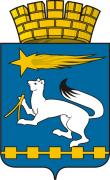 АДМИНИСТРАЦИЯ ГОРОДСКОГО ОКРУГА НИЖНЯЯ САЛДАП О С Т А Н О В Л Е Н И Е«05»   12   2013                                                        		         № 1193Нижняя СалдаО создании рабочей группы по регулированию и координации деятельности городского пассажирского транспорта общего пользования на территории городского округа Нижняя Салда.Об утверждении Положения о рабочей группе по регулированию и координации деятельности городского пассажирского транспортаобщего пользования на территории городского округа Нижняя СалдаВ соответствии с Федеральным законом от 6 октября 2003 года № 131-ФЗ «Об общих принципах организации местного самоуправления в Российской Федерации», Федеральным законом от 8 ноября 2007 г. № 259-ФЗ «Устав автомобильного транспорта и городского наземного электрического транспорта», постановлением Правительства Российской Федерации от 14.02.2009 г. № 112 «Об утверждении Правил перевозки пассажиров и багажа автомобильным транспортом и городским наземным электрическим транспортом», Законом Свердловской области от 27 декабря 2010 г. № 127-ОЗ «Об организации на территории Свердловской области регулярных пассажирских перевозок автомобильным, железнодорожным, водным и воздушным транспортом пригородного и межмуниципального сообщения», постановлением администрации городского округа Нижняя Салда от 18.11.2013 № 1137 «Об утверждении Положения об организации транспортного обслуживания населения автомобильным пассажирским транспортом на территории городского округа Нижняя Салда», Уставом городского округа Нижняя Салда, администрация городского округа Нижняя Салда,ПОСТАНОВЛЯЕТ:1. Создать рабочую группу  по регулированию и координации деятельности городского пассажирского транспорта общего пользования на территории городского округа Нижняя Салда, в составе:Председатель комиссии         		 - Масленникова Е.Б., заместитель главы                администрации городского округа Нижняя Салда.Секретарь 	                                            - Козицына Е.А., специалист 1 категории 	                                               администрации городского округа 	              Нижняя Салда.Члены комиссии:Третьякова О.В.	- заместитель главы администрации   городского округа Нижняя Салда;Фоменко Н.В.	- начальник отдела муниципальной службы, кадров и правовой работыадминистрации городского округа Нижняя Салда;Газеева Т.К. 				- начальник отдела экономикиадминистрации городского округа Нижняя Салда;Селиванов М.Н.	                                - директор МУП «Чистый город»                                                               (по согласованию);Буньков А.В.		- начальник ОГИБДД ММО МВД России «Верхнесалдинский» (по согласованию)2. Утвердить Положение о рабочей группе по регулированию и координации деятельности городского пассажирского транспорта общего пользования на территории городского округа Нижняя Салда (прилагается).3. Признать утратившим силу постановление администрации городского округа Нижняя Салда от 30.12.2009  № 1184 «О создании комиссии по организации пассажирских перевозок». 4. Настоящее постановление опубликовать в газете «Городской вестник – Нижняя Салда» и разместить на официальном сайте городского округа Нижняя Салда.5. Контроль над исполнением настоящего постановления оставляю за собой.Глава администрации городского округа 							         С.Н.ГузиковУтвержденопостановлением администрации городского округа Нижняя Салда от «05» 12  2013 № 1193 Положение о рабочей группе городского пассажирского транспорта общего пользования на территории городского округа Нижняя Салда1. Общие положения1.1. Положение о рабочей группе городского пассажирского транспорта общего пользования на территории городского округа Нижняя Салда (далее – рабочая группа) разработано в соответствии с:- Федеральным законом от 06.10.2003 г. № 131-ФЗ «Об общих принципах организации местного самоуправления в Российской Федерации»;- Федеральным законом от 08.11.2007 г. № 259-ФЗ «Устав автомобильного транспорта и городского наземного электрического транспорта»;- Постановлением Правительства Российской Федерации от 14.02.2009 г. № 112 «Об утверждении правил перевозок пассажиров и багажа автомобильным транспортом и городским наземным электрическим транспортом»;- Законом Свердловской области от 27 декабря 2010 г. № 127-ОЗ «Об организации на территории Свердловской области регулярных пассажирских перевозок автомобильным, железнодорожным, водным и воздушным транспортом пригородного и межмуниципального сообщения».1.2. Деятельность рабочей группы направлена на удовлетворение спроса населения в транспортных услугах, обеспечение безопасной организации пассажирских перевозок автомобильным транспортом межмуниципального (междугороднего и пригородного) сообщения, повышение качества транспортного обслуживания населения, защиту интересов пассажиров, создание условий развитию рынка транспортных услуг.1.3. По решению председателя рабочей группы к работе в рабочей группе для изучения вопросов и получения дополнительной информации, связанных с организацией пассажирских перевозок, могут привлекаться специалисты иных организаций.2. Основные задачи рабочей группы.2.1. Рабочая группа по организации пассажирских перевозок создается с целью регулирования и координации деятельности перевозчиков, осуществляющих пассажирские перевозки на маршрутах городского и пригородного сообщения на территории городского округа Нижняя Салда.2.2. В своей деятельности рабочая группа по организации пассажирских перевозок руководствуется действующим законодательством Российской Федерации, настоящим Положением.2.3. Состав и положение о рабочей группе по организации пассажирских перевозок утверждаются  постановлением главы администрации городского округа Нижняя Салда.2.4. В состав рабочей группы входят должностные лица администрации городского округа, в компетенции которых находятся вопросы организации пассажирских перевозок.Для участия в рабочей группе могут быть приглашены представители (по согласованию):- Муниципального унитарного предприятия «Чистый город»;- Государственной инспекции по безопасности дорожного движения.3. Основные задачи и функции рабочей группы по организации пассажирских перевозок.Основные задачи и функции рабочей группы по организации пассажирских перевозок:а) регулирование и координация деятельности перевозчиков, осуществляющих пассажирские перевозки на маршрутах городского и пригородного сообщения;б) организация и проведение конкурсов на осуществление перевозок пассажиров по маршрутам городского и пригородного сообщения в соответствии с требованиями действующего законодательства;в) согласование и подготовка для утверждения главой администрации городского округа единой маршрутной сети городского округа, в том числе перспективных маршрутов, изменение единой маршрутной сети;г) разработка расписаний движения транспортных средств на маршрутах городского и пригородного сообщения;д) рассмотрение обращений (предложений) перевозчиков и населения по вопросам организации пассажирских перевозок на маршрутах городского и пригородного сообщения;е) разработка единых требований к перевозчикам по организации пассажирских перевозок на маршрутах городского и пригородного сообщения;ж) анализ деятельности перевозчиков, осуществляющих пассажирские перевозки на маршрутах городского и пригородного сообщения;з) контроль в пределах своей компетенции за осуществлением пассажирских перевозок на территории городского округа Нижняя Салда.4.  Рабочая группа по организации пассажирских перевозок имеет право:а) запрашивать у перевозчиков документы, необходимые для осуществления возложенных на комиссию задач и функций;б) привлекать по согласованию с руководителями организаций специалистов для изучения вопросов, связанных с организацией пассажирских перевозок общественным транспортом;в)  в установленном порядке вносить предложения в Администрацию об организации городских и пригородных пассажирских перевозок общественным транспортом.5. Деятельность рабочей группы.Основной формой деятельности рабочей группы по организации пассажирских перевозок являются заседания. Также рабочая группа проводит выездные проверки, обследования и другие действия, не противоречащие действующему законодательству. Результаты деятельности рабочей группы и решения рабочей группы оформляются в форме актов и протоколов.5.1. Заседания рабочей группы проводятся по мере необходимости, но не реже одного раза в квартал.5.2. Заседание считается полномочным, если присутствует не менее половины состава. Допускается заочное участие членов рабочей группы в работе с изложением своего мнения в письменной форме.5.3. Решения рабочей группы оформляются протоколом.5.4. Прием документов на рассмотрение осуществляется в соответствии с Положением об организации транспортного обслуживания населения автомобильным пассажирским транспортом на территории городского округа Нижняя Салда.6. Обязанности членов рабочей группы.Члены рабочей группы обязаны:	а) принимать решения об определении победителя на основе объективной и всесторонней оценки информации, представленной в составе конкурсной заявки претендента;б) при оценке и сопоставлении конкурсных заявок, определении победителя Конкурса руководствоваться  действующим законодательством РФ.7. Членам рабочей группы запрещается:а) разглашать сведения, составляющие коммерческую, служебную или иную охраняемую законом тайну, ставшие им известными в процессе проведения Конкурса;б) участвовать в Конкурсе в качестве его участника;в) при проведении Конкурса, определении его победителя использовать любые формы дискриминации его участников;г) при проведении Конкурса создавать одному или нескольким претендентам какие-либо преимущества, в том числе путем доступа к конфиденциальной информации и материальной базе.